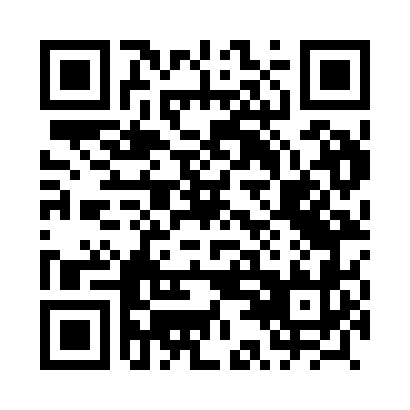 Prayer times for Przelek, PolandWed 1 May 2024 - Fri 31 May 2024High Latitude Method: Angle Based RulePrayer Calculation Method: Muslim World LeagueAsar Calculation Method: HanafiPrayer times provided by https://www.salahtimes.comDateDayFajrSunriseDhuhrAsrMaghribIsha1Wed2:255:0612:375:468:1010:412Thu2:245:0412:375:478:1110:423Fri2:235:0212:375:488:1310:434Sat2:225:0012:375:508:1510:445Sun2:214:5812:375:518:1710:446Mon2:214:5612:375:528:1810:457Tue2:204:5412:375:538:2010:468Wed2:194:5212:375:548:2210:469Thu2:184:5012:375:558:2410:4710Fri2:184:4912:375:568:2510:4811Sat2:174:4712:365:578:2710:4912Sun2:164:4512:365:588:2910:4913Mon2:164:4312:365:598:3010:5014Tue2:154:4212:366:008:3210:5115Wed2:144:4012:366:018:3410:5116Thu2:144:3912:366:028:3510:5217Fri2:134:3712:376:028:3710:5318Sat2:124:3612:376:038:3810:5419Sun2:124:3412:376:048:4010:5420Mon2:114:3312:376:058:4110:5521Tue2:114:3112:376:068:4310:5622Wed2:104:3012:376:078:4410:5623Thu2:104:2912:376:088:4610:5724Fri2:094:2712:376:098:4710:5825Sat2:094:2612:376:098:4910:5826Sun2:094:2512:376:108:5010:5927Mon2:084:2412:376:118:5111:0028Tue2:084:2312:376:128:5311:0029Wed2:074:2212:386:128:5411:0130Thu2:074:2112:386:138:5511:0131Fri2:074:2012:386:148:5611:02